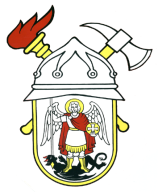 JAVNA VATROGASNA POSTROJBAGRADA ŠIBENIKAPut groblja 2 22000 ŠIBENIKKLASA: 112-01/20-01/01URBROJ: 2182/01-7-1-01-20-3Šibenik, 03. kolovoza 2020.Temeljem članka 51. Zakona o vatrogastvu („Narodne novine“ broj 125/19), Statuta Javne vatrogasne postrojbe grada Šibenika (KLASA: 012-03/20-01/01, URBROJ: 2182/01-7-1-03-20-1 od 27. ožujka 2020.) i Procedure izbora zamjenika zapovjednika Javne vatrogasne postrojbe grada Šibenika (KLASA: 011-01/20-01/02, URBROJ: 2182/01-7-1-01-20-1 od 23. srpnja 2020.), zapovjednik Javne vatrogasne postrojbe grada Šibenika raspisujeINTERNI OGLASza zamjenika zapovjednika Javne vatrogasne postrojbe grada Šibenika (m/ž)na mandat od pet (5) godinaJavna vatrogasna postrojba grada Šibenika raspisuje interni oglas za zamjenika zapovjednika Javne vatrogasne postrojbe grada Šibenika (m/ž) na mandat od pet (5) godina.Uvjeti koje kandidati trebaju ispunjavati:završen preddiplomski i diplomski sveučilišni studij ili integrirani preddiplomski i diplomski sveučilišni studij ili preddiplomski stručni studij i specijalistički diplomski stručni studij,najmanje pet (5) godina iskustva na poslovima vatrogasca s posebnim ovlastima i odgovornostima,položen stručni ispit za vatrogasce s posebnim ovlastima i odgovornostima,da ima posebno zdravstveno stanje i psihičku sposobnost za obavljanje vatrogasne djelatnosti,da nije kažnjavan za kaznena djela protiv života i tijela (glava X.), kaznena djela protiv opće sigurnosti (glava XXI.), kaznena djela protiv imovine (glava XXIII.) i kaznena djela protiv službene dužnosti (glava XXVIII.), a koja su propisana Kaznenim zakonom (»Narodne novine«, br. 125/11., 144/12., 56/15., 61/15., 101/17. i 118/18. i 126/19),da nije kažnjavan za kaznena djela protiv života i tijela (glava X.), kaznena djela protiv opće sigurnosti ljudi i imovine (glava XX.) i kaznena djela protiv službene dužnosti (glava XXV.), a koja su propisana Kaznenim zakonom (»Narodne novine«, br. 110/97., 27/98. – ispravak, 50/00., 129/00., 51/01., 111/03., 190/03., 105/04., 84/05., 71/06., 110/07., 152/08., 57/11., 77/11. i 143/12.),vozačka dozvola B kategorije.Uz prijavu kandidati trebaju dostaviti:životopis,dokaz o državljanstvu (domovnica ili osobna iskaznica),dokaz o stručnoj spremi (diploma),Dokaz o dosadašnjem radnom iskustvu na poslovima vatrogasca s posebnim ovlastima i dužnostima odnosno potvrdu ili drugi odgovarajući dokument,Potvrda o položenom stručnom ispitu za vatrogasce s posebnim ovlastima i odgovornostima,Potvrda ovlaštene zdravstvene ustanove o sposobnosti za obavljanje vatrogasne djelatnosti,Preslika vozačke dozvole.Na interni oglas mogu se prijaviti osobe oba spola.U prijavi na interni oglas potrebno je navesti osobne podatke podnositelja/ice prijave (ime i prezime, adresu stanovanja, broj telefona odnosno mobitela te po mogućnosti adresu elektroničke pošte) i naziv radnog mjesta na koji se prijavljuje. Prijava na interni oglas mora biti vlastoručno potpisana.Potpuna prijava smatra se prijava koja sadrži sve podatke i priloge navedene u internom oglasu.Isprave se prilažu u neovjerenoj preslici, a prije izbora kandidat će predočiti izvornik.Nepravodobne i nepotpune prijave neće se razmatrati.Podnositelji prijava koji ne ispunjavaju formalne uvjete iz internog oglasa kao i osobe koje se ne odazovu pozivu na intervjuu, više se neće smatrati kandidatom u postupku internog oglasa.Intervju će se provesti s kandidatima čije su prijave pravodobne i potpune te koji ispunjavaju formalne uvjete iz internog oglasa.Prijavom na interni oglas smatramo da ste suglasni da se vaše ime i prezime objavi u pozivu na intervju.Prijave se podnose u roku od osam (8) dana od dana objave internog oglasa osobno ili preporučenom pošiljkom u zatvorenoj omotnici s naznakom „Za interni oglas za zamjenika zapovjednika – Ne otvaraj“, na adresu Javna vatrogasna postrojba grada Šibenika, Put groblja 2, 22000 Šibenik.Kandidati će o rezultatima internog oglasa biti obaviješteni putem oglasne ploče i mrežne stranice javne vatrogasne postrojbe grada Šibenika.Sukladno članku 102. Zakona o hrvatskim braniteljima iz Domovinskog rata i članova njihovih obitelji („Narodne novine“ broj 121/17 i 98/19), kandidat koji se poziva na pravo prednosti pri zapošljavanju dužan je dostaviti sve dokaze iz članka 103. Zakona.  							JAVNA VATROGASNA POSTROJBA 								  GRADA ŠIBENIKA								     ZAPOVJEDNIK							   Volimir Milošević, dipl. ing. sig.